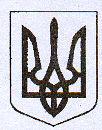                                               У К Р А Ї Н А  Жовківська міська рада   Львівського району Львівської областіВИКОНАВЧИЙ  КОМІТЕТ                                                 РІШЕННЯ від 28.10.2021  року  №18	м. ЖовкваПро продовження ФОП Чаклош О. Ю. дозволу оренди для торгового павільйонупо вул.. Б. Хмельницького в м. Жовква           Розглянувши заяву ФОП Чаклоша Остапа Юрійовича та додані документи, відповідно до положення про оренду окремих конструктивних елементів благоустрою комунальної власності для розміщення об’єктів соціально-культурного, торговельного та іншого призначення, затвердженого Рішенням сесії Жовківської міської ради №7 від 28.04.2011 керуючись ст. 30 Закону України «Про місцеве самоврядування в Україні», виконком Жовківської міської радиВ И Р І Ш И В:           1. Продовжити ФОП Чаклошу Остапу Юрійовичу дозвіл оренди для торгового павільйону по вул. Б. Хмельницького в м. Жовква.            2. Термін дії дозволу  встановити  з 01.11.2021 р. по 01.11.2022 р.            3. Зобов’язати ФОП Чаклош О. Ю.:                      3.1. Виконувати  та дотримуватись п. 38 «Правил благоустрою і утримання територій м. Жовкви» ;                      3.2. Укласти договір на право тимчасового користування окремими конструктивними елементами благоустрою комунальної власності площею 10,0 м. кв. для розміщення об’єктів соціально-культурного, торговельного та іншого призначення  згідно методики  розрахунку розміру орендної плати за розміщення об’єктів соціально-культурного, торговельного та іншого призначення на окремих конструктивних елементах благоустрою комунальної власності;		3.3. Укласти з КП «Жовківське МВУЖКГ» угоду на утримання прилеглої     території;                      3.4. Укласти з ТОВ «ЕКОВЕЙ ВМ» угоду на вивіз побутового сміття;      4. Проінформувати ФОП Чаклоша О. Ю. що з 01.01.2022 року, для отримання дозволу на розміщення тимчасової споруди в місті Жовква, необхідно надати паспорт прив’язки тимчасової споруди, розроблений відповідно до Положення про розміщення тимчасових споруд в місті Жовква та Схеми розміщення тимчасових споруд в місті Жовква.Міський голова						Олег ВОЛЬСЬКИЙ